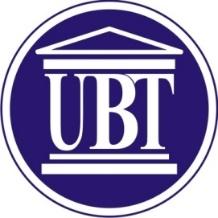 Plani i strategjisë së kërkimit 2022-2027FAKULTETI SHKENCA POLITIKE (Departamenti STUDIMET E SIGURISE / POLITIKAT PUBLIKE DHE MENAXHIM) Inovoni në kërkimin e politikave - Transformoni të ardhmenNentor, 2022Kërkime dhe Aktivitete Studimore të Fakultetit Shkenca Politike (dhe departamentet tjera) të UBT-së si një qendër ndërdisiplinore e kërkimitStafi akademik i cili është aktiv në kërkime dhe veprimtari shkencore dhe i sjell vlerë dijetare misionit të UBT -së dhe misionit të Fakultetit Shkenca Politike dhe misionit mësimor të Fakultetit, i cili do t'u japë mundësi studentëve të Fakultetit Shkenca Politike të përjetojnë proceset e zbulimit, inovacionit, interpretimit, dhe zbatimi te politikave publike dhe aspektet ndërdisiplinore të zhvillimit shoqeror.Studentëve në Fakultetin Shkenca Politike të UBT-së u jepet një mundësi për t'u angazhuar në mësim kuptimplotë, autentik dhe aktiv përmes përfshirjes në kërkime dhe bursa të udhëhequra nga stafi.Fakulteti Shkenca Politike angazhohet në kërkime ndërdisiplinore të politikave publike me qëllim të ndikimit dhe stimulimit të komunitetit hulumtues, si dhe komuniteteve lokale dhe rajonale përmes ndikimit ekonomik duke ofruar zgjidhje kreative ndërdisiplinore për problemet e ndryshme që nxisin rritjen e zhvillimi te demokracis, ekonomike, e barazise gjinore dhe përmirësojnë cilësinë e jetës.Reputacioni i Fakultetit Shkenca Politike për kërkime dhe bursa kontribuon në mënyrë të konsiderueshme në:Si perceptohet Fakulteti Shkenca Politike nga studentët potencialë, kandidatët e stafit, kolegët në institucionet e tjera kërkimore, grupet e interesit dhe institucionet e ndryshme financiare;Si perceptohen të diplomuarit e Fakultetit Shkenca Politike nga punëdhënësit e ardhshëm dhe të tjerët pasi mësimi i udhëhequr nga hulumtimi perceptohet si një pasuri dhe aftësi;Si perceptohet Fakulteti Shkenca Politike nga grupet e interesit, sektori privat dhe institucionet publike të cilët mund të mbështesin Fakultetin Shkenca Politike dhe aktivitetet e tij kërkimore.Institucionet si Fakulteti Shkenca Politike i UBT -së janë agjentët më të rëndësishëm të ndryshimit për avancimin e njohurive dhe interpretimit themelor shkencor dhe politikve te ndryshme, përmes kombinimit të inovacionit dhe udhëzimit që është në zemër të një Fakulteti kërkimor ndërdisiplinor, siç janë: shkencat politike, politikat publike dhe studime e sigurisë.Një vizion për kërkime dhe bursa në Fakultetin Shkenca Politike • Fakulteti Shkenca Politike do të bëhet partneri kryesor kërkimor akademik në Kosovë dhe rajon në lidhje me kërkimin ndërdisiplinor që ndërthur politikat publike, teknologjinë, ekonominë dhe inovacionin.• Fakulteti Shkenca Politike do të bëhet udhëheqësi i njohur për kërkimin nderdiciplinor ne Politikat Publike.• Fakulteti Shkenca Politike do të jetë i njohur në nivel kombëtar dhe rajonal për masën në të cilën (dhe si) integron kërkimin dhe bursën e tij me udhëzimet e tij.• Fakulteti Shkenca Politike do të bëhet një model për të shfrytëzuar mundësitë kombëtare dhe rajonale në kërkime dhe bursa në mënyrë që të krijojë një reputacion akademik kombëtar dhe ndërkombëtar.• Fakulteti Shkenca Politike do të ushqejë një kulturë kërkimore "sipërmarrëse", në të cilën personeli akademik fuqizohet dhe shpërblehet për inovacionin në mënyrën se si ata ndërtojnë dhe mbështesin kërkimin dhe bursën e tyre, përmes të cilave Fakulteti Shkenca Politike është i angazhuar në mënyrë aktive në aktivitete shkencore me sektorin privat, aktorët jofitimprurës, donatorët ndërkombëtarë dhe agjencitë qeveritare.Synimet për të shkuar drejt realizimit të vizionit tonë:Rritja e shpenzimeve kërkimore duke shfrytëzuar nga grantet kombëtare të kërkimit, kërkimin me kontrata dhe shërbimet e konsulencës për sektorin privat dhe aktorët qeveritarë dhe joqeveritarëTë rrisë reputacionin për kërkime dhe bursa në shkallë kombëtare dhe ndërkombëtare;Përmes metrikave cilësore të zhvilluara për hulumtime si pjesë e këtij plani, e cila tregon aftësi të larta të Fakultetit Shkenca Politike për kërkime dhe bursa.Ndihmoni komunitetin, sektorin privat dhe palët e tjera të interesit përmes mbështetjes së shëndoshë këshilluese që kontribuon në përmirësimin e politikave publike zhvillimore në Kosovë, rritjen ekonomike, përparimin teknologjik dhe zhvillimin e qëndrueshëm.Veprimet për rritjen e kërkimit dhe bursave në Fakultetin Shkenca Politike Marrja pjesë në projekte kërkimore me institucione kërkimore serioze të huaja dhe vendase; Një identifikim dhe zhvillim sistematik i mundësive të kërkimit politikave ndërdisiplinore dhe bursave në Fakultetin Shkenca Politike në bashkëpunim me institucione serioze të huaja dhe vendase janë thelbësore për rritjen e potencialit kërkimor të Fakultetit Shkenca Politike dhe ndërmarrjes kërkimore që janë kyçe për të cilësuar aftësinë kërkimore të Fakultetit si shembullor për auditorët e jashtëm në Kosovë dhe jashtë saj. Mundësitë e kërkimit duhet të ndiqen në sa vijon:Demokracia, demokratizimi dhe de-demokratizimi - kërkimi ynë do të merret me sfidat bashkëkohore ndaj demokracisë, demokratizimin në botë me fokus në Europën Jug-Lindore, fenomenin e dedemokratizimit etj. Pushteti dhe burimet e konfliktit, institucionet, gjinia - kërkimi do të shqyrtojë pyetje kërkimore të tilla si çfarë i bën individët, elitat dhe agjencitë tjera të fuqishme politike, institucionet dhe entitetet të sillen siç sillen, se kë e përfaqësojnë, se si përfaqësohen interest në institucione dhe në politikën (re)shpërndarëse, çfarë janë rezultatet gjinore të proceseve/konflikteve politike, etj. Cilësia e qeverisjes - do të merret me shkaktarët e korrupsionit, dështimet e qeverisë, mosbesimin social e politik, mosmeritokracinë në administratën publike, cilësinë e ulët të jetesës, si dhe kapërcimin e këtyre problemeve në kuptimin historik dhe krahasimtar;Politika e shtetit të mirëqenies dhe e zhvillimit – ne synojmë rezultate kërkimore në tema si llojet e shtetit të mirëqenies dhe politikat e tyre, shkaktarët dhe rezultatet e tyre, varfërinë globale dhe pabarazinë, idetë për rritjen ekonomike dhe sfidat, idetë e progresit dhe realitetet e ndryshimeve klimatike, të ashtujqujturat dallime Veri-Jug;Pjesëmarrja, pikëpamjet dhe sjellja politike – kërkimi ynë do të hetojë pjesëmarrjen dhe sjelljen politike, pikëpamjet politike, përfaqësimin politik, bazamentet sociale e kulturore të sjelljes politike, tiparet e personalitetit dhe reflektimin e tyre në politikë; Marrëdhëniet ndërkombëtare dhe politika e jashtme – temat më të rëndësishme në politikën globale bashkëkohore dhe marrëdhëniet ndërkombëtare, aktorët dhe fenomenet, paradigmat e politikës së jashtme, konfliktet, menaxhimet dhe zgjidhjet e tyre.Aspektet rregullatore të ekonomisë së gjelbërKrimet kibernetike dhe teknologjia e informacionitVeprime për ndërmarrë: Këshilli Kërkimor i Fakultetit do të lehtësojë grupet punuese brenda Fakultetit për të zhvilluar plane për ndjekjen e mundësive specifike kërkimore. Nënkomiteti do të koordinojë planifikimin për mundësi specifike kërkimore për të shfrytëzuar sinergjitë dhe burimet në to, por udhëheqja e stafit akademik është çelësi për ndjekjen e suksesshme të mundësive të tilla kërkimore.Afati kohor: Këshilli Kërkimor do të organizojë një seminar se si të zhvillohen planet për ndjekjen e mundësive të kërkimit dhe bursave në Nentor 2022. Grupet e planifikimit do të punojnë deri në semestrin e dimëror 2022, me një punëtori tjetër në Shkurt 2023 për të ndarë planet në grupe. Bazuar në një vlerësim të planeve specifike dhe disponueshmërinë e llojeve të ndryshme të mbështetjes, Këshilli Kërkimor i Fakultetit do të koordinojë burimet për të realizuar disa nga ato plane duke filluar në pranverën 2023, me një theks në aplikimin në projekte dhe programe kërkimore me institucione kërkimore të huaja dhe vendase serioze. Cikli do të përsëritet çdo vit.Qëllimet: Synimi do të jetë përfundimi i të paktën 5 planeve në fusha kërkimore gjithëpërfshirëse dhe ndërdisiplinore për vitin akademik 2023 - 2027.Suksesi në çdo fushë specifike të mundësive kërkimore do të matet me numrin e propozimeve për kërkime për grante të paraqitura dhe të dhëna.  Ndërtimi i Masës Kritike në Fushat Kërkimore përmes forcimit të kërkimit dhe këshillimit të Kolegjit: Fakulteti Shkenca Politike i UBT -së do të ushqejë një kulturë kërkimore "sipërmarrëse", në të cilën personeli akademik do të fuqizohet dhe shpërblehet për ndjekjen e kërkimit të kontratës dhe zhvillimin këshillues të Fakulteti Shkenca Politike për tregun e konsulencës kombëtare dhe ndërkombëtare. Për ta arritur këtë, Fakulteti Shkenca Politike duhet të ndërtojë një masë kritike të stafit akademik i cili angazhohet në aktivitete bashkëpunuese dhe ndërdisiplinore në fusha të veçanta strategjike të kërkimit. Fushat strategjike të fushave të kërkimit dhe konsulencës do të përvijohen. Më tej në secilën fushë strategjike të kërkimit dhe konsulencës fakulteti kryesor do të përcaktohet.Veprimet: Veprimet e mëposhtme do të kryhen për të realizuar qëllimin:Miratimi i kuadrit të fuqizimit të “profesorëve sipërmarrës” që do të punojnë nën ombrellën e Fakultetit Shkenca Politike në konsultim me Bordin Drejtues të UBT.Analiza e jashtme e tregut të kërkimit dhe konsulencës së kontratave vendore dhe ndërkombëtare;Analiza e bazuar në burime të burimeve dhe aftësive të kërkimit dhe konsulencës të personelit akademik të Fakultetit të Shkenca Politike;Përcaktimi i grupeve dhe fakultetit bazë në secilin grup për kërkimin e kontratës dhe shërbimet e konsulencës;Afati kohor: 2022-2027Qëllimet: Synimi - 10 hulumtime kontraktuale dhe shërbime këshilluese gjatë periudhës 5 vjeçare.Suksesi në secilën fushë të mundësive të veçanta do të matet me numrin e hulumtimeve të kontratës dhe kontratave të shërbimeve të konsulencës. Theksimi në Përsosmërinë e Kërkimit dhe Veprimtarisë Dijetare si me Metrikat Sasiore ashtu edhe Cilësore: Miratimi metrikat që rrisin vlerën e reputacionit të kërkimit të Fakultetit Shkenca Politike dhe të aktiviteteve të tjera shkencore dhe integrimin e metrikave të tilla në planet e zhvillimit të stafit.Veprime për tu ndërmarrë: Këshilli Kërkimor i Fakultetit do të zhvillojë indikatorë dhe masa për cilësinë dhe integrimin e kërkimit, siç janë:Çmime prestigjioze shkencore dhe bursa studimoreRevistat dhe shtëpitë botuese dhe indeksimi i tyreIndekset e citimit dhe faktorët e ndikimitPromovimi i punës në artikujt e rishikimit të profilit të lartëFtoi biseda plenare në konferenca kombëtare dhe ndërkombëtareShkalla në të cilën studentët universitarë dhe të diplomuar janë të përfshirë në projekte kërkimore të drejtuara nga fakultetet, përfshirë kërkimin me kontratëMentorimi i studentëve të diplomuar në kontekstin e bursave kërkimore të vazhdueshme;Kontributet në kërkimin ndërdisiplinorTreguesit e cilësisë do të jenë në përputhje me Rregulloren për Standardet për Zgjedhje në Tituj të Lartë Akademikë të UBT, megjithatë, Fakulteti Shkenca Politike është i lirë të zgjedhë standarde edhe më të larta si tregues të cilësisë. Këshilli Kërkimor i Fakultetit Shkenca Politike UBT do të gjejë mënyra për të rritur njohjen dhe stimujt për arritjet e stafit në kërkime dhe bursa. Cilësia e hulumtimit do të jetë gjithashtu pjesë e vlerësimeve të performancës së stafit dhe do të përfshihet në politikën e mbajtjes së stafit.Afati kohor: Zhvilloni tregues dhe masa deri në Tetor 2023.Qëllimet: Arritja e objektiva të krahasueshëm të cilësisë së kërkimit me ato të Shkollave të njohura Evropiane dhe Shkenca Politike/Poltikave Publike në SHBA.Suksesi do të matet me çmimet prestigjioze vjetore, cilësinë e botimeve, numrin e citimeve, h-index dhe i10-index, cilësinë e monografive të matura nga shtëpitë botuese, cilësinë e konventave dhe konferencave ndërkombëtare në fushën e shkencave politike, politikat krahasimore, marredheniet nderkombetare dhe fushave të politikave publike ndërdisiplinore. Sigurimi i Mbështetjes Organizative për Fakultetin Kërkimor dhe Aktivitetet Studimore për Fakultetin Shkenca Politike përmes forcimit të Granteve Kërkimore për Studiuesit senior dhe të Rinj: Sigurimi i mbështetjes të shtuar për hulumtimet individuale dhe grupore të fakulteteve dhe aktivitete të tjera shkencore përmes Granteve të Kërkimit për Studiuesit senior dhe të Studentëve të Rinj;Ndër ato mbështetje dhe burime janë:Ngarkesa mësimore dhe fleksibiliteti i orarit mësimor për Studiuesit senior- duke u bazuar edhe ne rregullore per Hulumtim te stafit, mesimdhenie dhe ngarkesen,Politikat e kohës së lëshimit për Drejtuesit e Kërkimeve në Grup;Stimujt për produktivitetin e kërkimit dhe arritjet prestigjiozeMbështetje sasiore e projektimit dhe analizës (statistika, etj.) përmes Drejtorisë së Kërkimit të UBT;Mbështetje për udhëtimePolitikat që rrisin numrin e postdoktoreveëve dhe Studiuesve të Rinj;Mentorimi i Studiuesve të rinj;Grantet kryesore të kërkimit shkencor nga fondet e veta dhe të jashtme;Grantet e Kërkimit për Studiues të Rinj nga fondet e veta dhe të jashtme;Veprimet: Këshilli Kërkimor do të punojë në ndryshimet e politikave për të rritur mbështetjen për hulumtimet individuale të stafit. Këshilli Kërkimor i Fakultetit Shkenca Politike do të marrë drejtimin në mbrojtjen e këtyre ndryshimeve dhe burimeve (brenda dhe jashtë), me ndihmën e stafit akademik. Këshilli Kërkimor do të përzgjedhë mbi kriteret kërkimore të përcaktuara me kujdes Drejtuesit kryesorë të Fakultetit dhe Studiuesit e Rinj në mënyrë që të përfitojnë nga përfitimet e mësipërme të politikave në nivelin e Fakultetit dhe nivelin e UBT dhe do t'i rekomandojë Këshillit Drejtues të UBT fondet e veta të nevojshme për Studiues.Afati kohor: Ndryshimet e politikave do të bëhen deri në Dhjetor 2023.Qëllimet: Përcaktoni në mënyrë eksplicite politikat dhe burimet e nevojshme për rritjen e suksesit të fakultetit në kërkime dhe bursa.Suksesi do të matet me ndryshimet e politikave dhe burimet e disponueshme për suksesin e hulumtimit të stafit dhe Suksesin e Studuesve senior dhe të Rinj.Zhvillimi i projekteve kërkimore në fushat tematike të zhvilluara në konsultim me industrinë: Lehtësimi i bashkëpunimit me aktorët e jashtëm si industria, niveli lokal dhe qendror, shoqerine civile dhe sektori privat për të shfrytëzuar ekspertizë dhe burime shtesë për projektet dhe nismat kërkimore të Fakultetit Shkenca Politike dhe zhvillimin e projekteve të përbashkëta kërkimore në fushat tematike që janë me interes dhe financohen nga industria.Veprimet: Formimi një grup pune që do të lidhet me aktorët e jashtëm dhe sektorin privat për zhvillimin e propozimeve të përbashkëta për grante kërkimore dhe krijimin e nismave të përbashkëta kërkimore që janë me përfitim për grupet e interesit të përfshira. Grupi i Punës me aktorët e jashtëm do të (a) identifikojë një model financimi për të ruajtur dhe përmirësuar infrastrukturën dhe nismat e përbashkëta kërkimore, (b) do të krijojë fusha të përbashkëta tematike dhe deklarata problematike që janë me përfitim për industrinë dhe c) do të emërojë burime dhe infrastrukturë të përbashkët për të aplikuar për fonde dhe grante kërkimore në nivel kombëtar dhe ndërkombëtar.Afati kohor: Grupi i punës do të emërohet në Mars 2023 dhe do të zhvillojë të paktën një grant projekti kërkimor në vit.Qëllimet: Një grant i përbashkët kërkimor ose nismë në vit.Suksesi Numri i iniciativave dhe i granteveZhvillimi i grupeve kërkimore grupore për bashkëpunimin kërkimor të stafit: Hulumtimi në grup brenda Fakultetit Shkenca Politike dhe në fakultetet dhe departamentet e tjera është kyç për të ndërtuar reputacionin si një qendër kërkimore gjithëpërfshirëse dhe ndërdisiplinore;Veprimet: Veprimet e mëposhtme do të ndërmerren:Kryerja një analizë të kujdesshme të literaturës dhe journalet globale shkencore për të krijuar tendencat më të reja shkencore në fushat e politikave publike dhe ndërdisiplinore dhe për të kryer hulumtime në grup;Grupe kërkimore të krijuara në fusha të reja tematike që janë në përputhje me trendet më të reja në literaturën dhe journalet globale;Zhvillimi i kritereve sasiore për kërkimin në grup;Afati kohor: Prill 2023 për analiza, grupe kërkimore dhe grupe kërkimore;Qëllimet: 10 hulumtime në grup në 1 deri 3 vite;Suksesi: 35 % e qëllimit të planifikuar është realizuar;Ndërtimi dhe mirëmbajtja e objekteve të përbashkëta kërkimore dhe stafi mbështetës me fakultete dhe institute të tjera për të rritur kërkimin ndërdisiplinor: Ndërtimi i një sistemi mbështetës të qëndrueshëm që ndan informacionin dhe stafin në fakultete dhe institute për të nxitur kërkimin ndërdisiplinor. Zhvillimi i Revistës shkencore së Shkencave Sociale së bashku me Fakultetin Juridik të UBT-së është kyç për rritjen e kërkimit ndërdisiplinor.Veprimet: Veprimet e mëposhtme do të ndërmerren:Krijimi i Grupeve të Përbashkëta të Punës për të ndarë burimet me Fakultetet e tjera, veçanërisht me Fakultetin e Juridikut, departamentet Brenda fakulteteve, por edhe të fakulteteve tjera, si për shmebull Fakulteti Psikologjise;Zhvillimi i një plani për krijimin e Revistës Shkencore së Shkencave Sociale me Komitetin Shkencor, Bordin Redaktues, editor nderkombetar, redaktorët, vlerësuesit kolegë dhe rrugën drejt indeksimit;Afati kohor:  2023 -2026 për një PlanQëllimet: 1 vëllime në vit;Suksesi: Indeksimi në EBSCO; DOAJ, etj